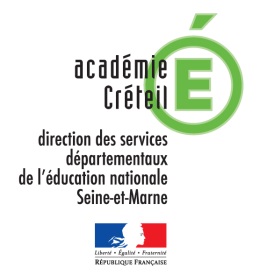 MatinMatinMatinAprès-midiAprès-midiAprès-midiDates ActivitésLieuxMode de déplacement*ActivitésLieuxMode de déplacement*